Hva kan du gjøre hjemme for å hindre spredning av sykdomRiktig håndhygiene er et av de viktigste enkelttiltakene. Vask hendende dine ofte med såpe og vann. 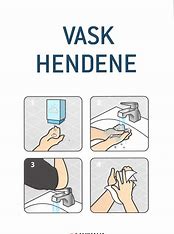 Jevnlig desinfisering av områder og utstyr reduserer smitte. Bord, benk, dørhåndtak, bad / toalett.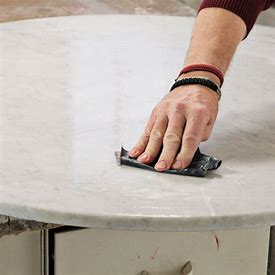 Unngå å hoste eller nyse direkte mot andre, host i albuen din, dekk til munn og nese med papir som umiddelbart kastes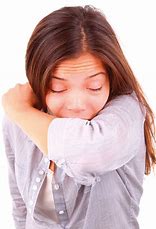 